Свердловская областьГЛАВА ВОЛЧАНСКОГО ГОРОДСКОГО ОКРУГАпостановление  14.11.2022  г.	                                                                                                                                                      № 474г. ВолчанскО внесении изменений в План организации и проведения ярмарок на территории Волчанского городского округа в 2022  годуРуководствуясь Постановлением Правительства Свердловской области   от 07.12.2017 года № 908-ПП «Об утверждении Порядка организации ярмарок на территории Свердловской области и продажи товаров (выполнения работ, оказания услуг) на них», ПОСТАНОВЛЯЮ:Внести в План организации и проведения ярмарок на территории Волчанского городского округа в 2022 году, утвержденный постановлением главы Волчанского городского округа от 10.12.2021 года № 481 «Об утверждении Плана организации и проведения ярмарок на территории Волчанского городского округа в 2022 году» следующие изменения:в строке 20:слова «17 ноября 2022 года» заменить словами «24 ноября 2022 года»;в строке 21: слова «18 ноября 2022 года» заменить словами «25 ноября 2022 года».Опубликовать настоящее постановление в информационном бюллетене «Муниципальный Вестник» и разместить на официальном сайте Волчанского городского округа в сети «Интернет» http://volchansk-adm.ru/.Контроль исполнения настоящего постановления оставляю за собой.Исполняющий обязанности главы городского округа                                                                  И.В. Бородулина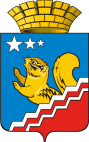 